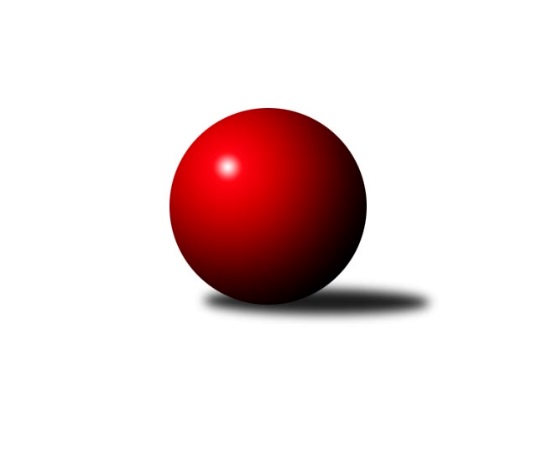 Č.5Ročník 2022/2023	14.10.2022Nejlepšího výkonu v tomto kole: 2632 dosáhlo družstvo: TJ Sokol Chýnov AJihočeský KP2 2022/2023Výsledky 5. kolaSouhrnný přehled výsledků:TJ Kunžak B	- TJ Fezko Strakonice A	6:2	2551:2478	9.5:2.5	14.10.TJ Sokol Chýnov A	- TJ Spartak Trhové Sviny C	7:1	2632:2541	9.0:3.0	14.10.TJ Jiskra Nová Bystřice B	- Kuželky Borovany B	5:3	2548:2547	5.0:7.0	14.10.TJ Sokol Slavonice B	- TJ Blatná B	6.5:1.5	2513:2447	8.0:4.0	14.10.TJ Spartak Trhové Sviny A	- TJ Loko. Č. Velenice B	4:4	2477:2471	4.0:8.0	14.10.Tabulka družstev:	1.	TJ Loko. Č. Velenice B	5	3	1	1	22.0 : 18.0 	32.5 : 27.5 	 2623	7	2.	TJ Sokol Slavonice B	5	3	0	2	24.0 : 16.0 	31.0 : 29.0 	 2533	6	3.	TJ Blatná B	5	3	0	2	22.5 : 17.5 	35.0 : 25.0 	 2568	6	4.	TJ Jiskra Nová Bystřice B	5	3	0	2	21.0 : 19.0 	26.5 : 33.5 	 2637	6	5.	TJ Spartak Trhové Sviny A	4	2	1	1	18.0 : 14.0 	20.0 : 28.0 	 2425	5	6.	Kuželky Borovany B	5	2	0	3	23.0 : 17.0 	38.0 : 22.0 	 2529	4	7.	TJ Spartak Trhové Sviny C	5	2	0	3	17.0 : 23.0 	24.5 : 35.5 	 2457	4	8.	TJ Fezko Strakonice A	5	2	0	3	16.5 : 23.5 	30.5 : 29.5 	 2489	4	9.	TJ Sokol Chýnov A	3	1	0	2	10.0 : 14.0 	15.5 : 20.5 	 2570	2	10.	TJ Kunžak B	4	1	0	3	10.0 : 22.0 	22.5 : 25.5 	 2402	2Podrobné výsledky kola:	 TJ Kunžak B	2551	6:2	2478	TJ Fezko Strakonice A	Vlastimil Škrabal	 	 217 	 206 		423 	 2:0 	 418 	 	215 	 203		Petr Švec	Stanislava Kopalová	 	 198 	 215 		413 	 0.5:1.5 	 445 	 	230 	 215		Richard Zelinka	Radek Burian	 	 188 	 218 		406 	 1:1 	 424 	 	222 	 202		Karel Filek	Ondřej Mrkva	 	 222 	 227 		449 	 2:0 	 410 	 	213 	 197		Martin Krajčo	Josef Brtník	 	 212 	 216 		428 	 2:0 	 370 	 	184 	 186		Pavel Poklop	Radek Hrůza	 	 220 	 212 		432 	 2:0 	 411 	 	211 	 200		Václav Valhodarozhodčí: Ondřej MrkvaNejlepší výkon utkání: 449 - Ondřej Mrkva	 TJ Sokol Chýnov A	2632	7:1	2541	TJ Spartak Trhové Sviny C	Miroslav Mašek	 	 219 	 233 		452 	 2:0 	 437 	 	217 	 220		Pavel Zeman	Libuše Hanzálková	 	 210 	 191 		401 	 2:0 	 384 	 	194 	 190		Gabriela Kroupová	Dušan Straka	 	 221 	 225 		446 	 2:0 	 424 	 	214 	 210		Jiří Švepeš	Karolína Roubková	 	 194 	 212 		406 	 0:2 	 460 	 	218 	 242		Jan Štajner	Alena Kovandová	 	 239 	 243 		482 	 2:0 	 418 	 	218 	 200		Aleš Císař	Pavel Bronec	 	 206 	 239 		445 	 1:1 	 418 	 	220 	 198		Vlastimil Kříharozhodčí: Oldřich RoubekNejlepší výkon utkání: 482 - Alena Kovandová	 TJ Jiskra Nová Bystřice B	2548	5:3	2547	Kuželky Borovany B	Jan Havlíček	 	 211 	 234 		445 	 1:1 	 450 	 	235 	 215		Čestmír Siebenbrunner	Jiří Mertl	 	 201 	 215 		416 	 1:1 	 397 	 	203 	 194		Martin Soukup	František Šotola *1	 	 184 	 219 		403 	 0:2 	 445 	 	225 	 220		Vojtěch Frdlík	Jan Baudyš	 	 192 	 214 		406 	 1:1 	 382 	 	199 	 183		Jitka Šimková	Viktor Jeřábek	 	 212 	 221 		433 	 1:1 	 415 	 	216 	 199		Jiří Malovaný	Tomáš Kopáček	 	 222 	 223 		445 	 1:1 	 458 	 	237 	 221		Karel Jirkalrozhodčí:  Vedoucí družstevstřídání: *1 od 48. hodu Jaroslav BěhounNejlepší výkon utkání: 458 - Karel Jirkal	 TJ Sokol Slavonice B	2513	6.5:1.5	2447	TJ Blatná B	Jiří Pšenčík	 	 198 	 222 		420 	 2:0 	 397 	 	196 	 201		Lukáš Drnek	Miroslav Bartoška	 	 203 	 221 		424 	 2:0 	 389 	 	191 	 198		Matěj Pekárek	Jiří Ondrák st.	 	 216 	 202 		418 	 1:1 	 402 	 	198 	 204		Ondřej Fejtl	Karel Cimbálník	 	 210 	 204 		414 	 0:2 	 438 	 	214 	 224		Libor Slezák	Zdeněk Holub	 	 227 	 205 		432 	 1:1 	 432 	 	222 	 210		Monika Kalousová	Jiří Svoboda	 	 199 	 206 		405 	 2:0 	 389 	 	197 	 192		Miloš Rozhoňrozhodčí: Josef SmažilNejlepší výkon utkání: 438 - Libor Slezák	 TJ Spartak Trhové Sviny A	2477	4:4	2471	TJ Loko. Č. Velenice B	František Vávra	 	 207 	 193 		400 	 0:2 	 424 	 	210 	 214		David Marek	Jiří Reban	 	 217 	 196 		413 	 1:1 	 416 	 	194 	 222		Jiří Novotný	Žaneta Pešková	 	 197 	 228 		425 	 1:1 	 413 	 	206 	 207		Petra Holá	Jan Dvořák	 	 234 	 204 		438 	 2:0 	 382 	 	203 	 179		Roman Osovský	Bohuslav Švepeš	 	 206 	 192 		398 	 0:2 	 411 	 	215 	 196		David Holý	Josef Troup	 	 207 	 196 		403 	 0:2 	 425 	 	225 	 200		Rudolf Baldíkrozhodčí: Josef SvobodaNejlepší výkon utkání: 438 - Jan DvořákPořadí jednotlivců:	jméno hráče	družstvo	celkem	plné	dorážka	chyby	poměr kuž.	Maximum	1.	Tomáš Kopáček 	TJ Jiskra Nová Bystřice B	469.33	318.7	150.7	3.3	3/3	(499)	2.	Pavel Bronec 	TJ Sokol Chýnov A	461.67	312.3	149.3	7.0	3/3	(477)	3.	Alena Kovandová 	TJ Sokol Chýnov A	458.67	295.7	163.0	4.7	3/3	(482)	4.	Jiří Novotný 	TJ Loko. Č. Velenice B	458.50	316.6	141.9	3.5	4/4	(503)	5.	Robert Flandera 	TJ Blatná B	457.00	309.7	147.3	4.5	2/3	(479)	6.	Rudolf Baldík 	TJ Loko. Č. Velenice B	454.00	302.0	152.0	3.0	3/4	(480)	7.	Zdeněk Holub 	TJ Sokol Slavonice B	453.50	312.3	141.3	5.4	2/2	(472)	8.	Monika Kalousová 	TJ Blatná B	447.33	310.1	137.2	4.4	3/3	(496)	9.	Čestmír Siebenbrunner 	Kuželky Borovany B	447.00	295.7	151.3	4.3	3/4	(455)	10.	Jaroslav Běhoun 	TJ Jiskra Nová Bystřice B	447.00	303.7	143.3	3.0	3/3	(477)	11.	David Marek 	TJ Loko. Č. Velenice B	447.00	316.0	131.0	6.5	3/4	(490)	12.	Richard Paul 	TJ Jiskra Nová Bystřice B	446.83	306.3	140.5	7.5	3/3	(475)	13.	David Holý 	TJ Loko. Č. Velenice B	444.25	299.9	144.4	4.0	4/4	(471)	14.	Václav Ondok 	Kuželky Borovany B	442.83	298.5	144.3	3.0	3/4	(458)	15.	Dušan Straka 	TJ Sokol Chýnov A	437.33	297.7	139.7	7.7	3/3	(446)	16.	Jan Havlíček 	TJ Jiskra Nová Bystřice B	436.00	298.7	137.3	9.5	3/3	(457)	17.	Karel Filek 	TJ Fezko Strakonice A	434.67	302.3	132.3	6.3	3/4	(475)	18.	Richard Zelinka 	TJ Fezko Strakonice A	429.83	296.5	133.3	7.0	3/4	(445)	19.	Matěj Pekárek 	TJ Blatná B	428.00	298.3	129.8	8.3	2/3	(506)	20.	Jiří Svoboda 	TJ Sokol Slavonice B	427.83	303.7	124.2	7.0	2/2	(442)	21.	Libor Slezák 	TJ Blatná B	426.89	295.7	131.2	6.1	3/3	(491)	22.	Pavel Zeman 	TJ Spartak Trhové Sviny C	426.63	301.4	125.3	7.5	4/4	(437)	23.	Petra Holá 	TJ Loko. Č. Velenice B	426.50	294.8	131.8	7.0	4/4	(469)	24.	Jiří Mertl 	TJ Jiskra Nová Bystřice B	425.22	312.4	112.8	7.4	3/3	(458)	25.	Miroslav Mašek 	TJ Sokol Chýnov A	424.67	294.3	130.3	7.0	3/3	(472)	26.	Ondřej Fejtl 	TJ Blatná B	422.83	302.5	120.3	5.8	3/3	(490)	27.	Miloš Rozhoň 	TJ Blatná B	420.50	292.3	128.2	9.0	3/3	(495)	28.	Jiří Reban 	TJ Spartak Trhové Sviny A	419.83	296.2	123.7	5.7	2/2	(447)	29.	Martin Soukup 	Kuželky Borovany B	419.75	291.3	128.5	6.5	4/4	(459)	30.	Jan Dvořák 	TJ Spartak Trhové Sviny A	418.83	293.8	125.0	7.2	2/2	(438)	31.	Jiří Ondrák  st.	TJ Sokol Slavonice B	418.33	289.7	128.7	4.7	2/2	(429)	32.	Václav Valhoda 	TJ Fezko Strakonice A	417.00	287.8	129.3	6.0	4/4	(452)	33.	Josef Brtník 	TJ Kunžak B	417.00	289.8	127.3	6.3	4/4	(431)	34.	Lukáš Drnek 	TJ Blatná B	415.11	290.7	124.4	8.0	3/3	(454)	35.	Petr Švec 	TJ Fezko Strakonice A	415.00	288.6	126.4	9.4	4/4	(473)	36.	Jan Štajner 	TJ Spartak Trhové Sviny C	413.88	292.9	121.0	8.5	4/4	(460)	37.	Jiří Malovaný 	Kuželky Borovany B	412.25	295.8	116.5	8.8	4/4	(444)	38.	Jan Baudyš 	TJ Jiskra Nová Bystřice B	410.75	290.5	120.3	9.0	2/3	(423)	39.	Josef Troup 	TJ Spartak Trhové Sviny A	408.50	281.8	126.7	3.8	2/2	(446)	40.	Pavel Poklop 	TJ Fezko Strakonice A	408.00	289.3	118.8	7.5	4/4	(440)	41.	Martin Krajčo 	TJ Fezko Strakonice A	406.38	284.8	121.6	8.1	4/4	(443)	42.	Jan Ležák 	TJ Sokol Slavonice B	403.50	284.0	119.5	10.0	2/2	(427)	43.	Ondřej Mrkva 	TJ Kunžak B	403.00	294.5	108.5	11.0	4/4	(449)	44.	Radek Burian 	TJ Kunžak B	399.75	276.5	123.3	10.3	4/4	(420)	45.	Jiří Pšenčík 	TJ Sokol Slavonice B	398.50	283.8	114.7	11.7	2/2	(420)	46.	Jitka Šimková 	Kuželky Borovany B	398.00	286.9	111.1	11.0	4/4	(424)	47.	Vlastimil Kříha 	TJ Spartak Trhové Sviny C	396.50	269.0	127.5	9.8	4/4	(423)	48.	Karel Hanzal 	TJ Kunžak B	392.00	265.3	126.7	5.7	3/4	(417)	49.	Gabriela Kroupová 	TJ Spartak Trhové Sviny C	391.63	283.1	108.5	11.5	4/4	(405)	50.	Bohuslav Švepeš 	TJ Spartak Trhové Sviny A	390.00	274.5	115.5	10.0	2/2	(398)	51.	František Vávra 	TJ Spartak Trhové Sviny A	387.67	275.5	112.2	6.7	2/2	(400)	52.	Libuše Hanzálková 	TJ Sokol Chýnov A	387.00	285.0	102.0	13.3	3/3	(401)	53.	Stanislava Kopalová 	TJ Kunžak B	381.33	272.0	109.3	11.7	3/4	(413)		Jan Kobliha 	Kuželky Borovany B	469.00	318.0	151.0	6.0	1/4	(469)		Karel Jirkal 	Kuželky Borovany B	458.00	302.0	156.0	0.0	1/4	(458)		David Koželuh 	TJ Loko. Č. Velenice B	449.50	294.5	155.0	4.5	2/4	(497)		Radek Hrůza 	TJ Kunžak B	446.00	313.0	133.0	4.0	2/4	(460)		Denisa Šimečková 	TJ Spartak Trhové Sviny C	431.25	295.3	136.0	7.0	2/4	(444)		Jiří Baldík 	TJ Loko. Č. Velenice B	423.25	301.5	121.8	8.3	2/4	(453)		Aleš Císař 	TJ Spartak Trhové Sviny C	423.00	292.0	131.0	3.5	2/4	(428)		Ondřej Kubeš 	TJ Sokol Slavonice B	422.00	292.0	130.0	10.0	1/2	(422)		Vladimír Kupka 	TJ Loko. Č. Velenice B	419.50	304.5	115.0	8.5	2/4	(426)		Karel Cimbálník 	TJ Sokol Slavonice B	417.67	295.0	122.7	8.3	1/2	(441)		Roman Osovský 	TJ Loko. Č. Velenice B	417.50	287.5	130.0	5.0	2/4	(453)		Nikola Kroupová 	TJ Spartak Trhové Sviny C	416.00	292.3	123.8	8.3	2/4	(425)		Vojtěch Frdlík 	Kuželky Borovany B	415.50	295.5	120.0	9.0	2/4	(445)		Miroslav Bartoška 	TJ Sokol Slavonice B	415.00	291.3	123.8	7.0	1/2	(424)		Viktor Jeřábek 	TJ Jiskra Nová Bystřice B	415.00	292.5	122.5	8.0	1/3	(433)		Věra Návarová 	TJ Sokol Chýnov A	415.00	294.0	121.0	12.0	1/3	(415)		František Šotola 	TJ Jiskra Nová Bystřice B	413.00	290.5	122.5	10.5	1/3	(414)		Zdeněk Valdman 	TJ Fezko Strakonice A	413.00	293.5	119.5	9.0	2/4	(436)		Josef Petrik 	TJ Sokol Slavonice B	408.33	285.7	122.7	7.7	1/2	(425)		Matyáš Hejpetr 	TJ Fezko Strakonice A	407.50	298.0	109.5	10.0	1/4	(415)		Žaneta Pešková 	TJ Spartak Trhové Sviny A	407.00	273.0	134.0	4.3	1/2	(425)		Karolína Roubková 	TJ Sokol Chýnov A	406.00	285.0	121.0	11.0	1/3	(406)		Jindřich Soukup 	Kuželky Borovany B	404.50	282.8	121.8	4.5	2/4	(416)		Jan Zeman 	TJ Kunžak B	401.00	291.0	110.0	13.0	1/4	(401)		Pavel Stodolovský 	TJ Spartak Trhové Sviny A	400.50	281.0	119.5	9.0	1/2	(408)		Vlastimil Škrabal 	TJ Kunžak B	397.50	290.5	107.0	11.0	2/4	(423)		Jiří Švepeš 	TJ Spartak Trhové Sviny C	394.00	273.0	121.0	10.0	2/4	(424)		Jan Kouba 	Kuželky Borovany B	394.00	279.0	115.0	10.0	1/4	(394)		Josef Svoboda 	TJ Spartak Trhové Sviny A	391.00	271.0	120.0	10.0	1/2	(391)		Jiří Tröstl 	Kuželky Borovany B	378.00	263.0	115.0	7.0	1/4	(378)		Nela Koptová 	TJ Spartak Trhové Sviny C	366.00	241.0	125.0	9.0	1/4	(366)		Marcela Chramostová 	TJ Kunžak B	321.00	248.0	73.0	15.0	1/4	(321)Sportovně technické informace:Starty náhradníků:registrační číslo	jméno a příjmení 	datum startu 	družstvo	číslo startu26257	Karolína Roubková	14.10.2022	TJ Sokol Chýnov A	2x23968	Vojtěch Frdlík	14.10.2022	Kuželky Borovany B	2x19915	Jiří Švepeš	14.10.2022	TJ Spartak Trhové Sviny C	2x3226	Bohuslav Švepeš	14.10.2022	TJ Spartak Trhové Sviny A	2x24731	Vlastimil Kříha	14.10.2022	TJ Spartak Trhové Sviny C	4x23619	Čestmír Siebenbrunner	14.10.2022	Kuželky Borovany B	3x
Hráči dopsaní na soupisku:registrační číslo	jméno a příjmení 	datum startu 	družstvo	Program dalšího kola:6. kolo21.10.2022	pá	17:00	TJ Spartak Trhové Sviny C - TJ Spartak Trhové Sviny A	21.10.2022	pá	17:00	Kuželky Borovany B - TJ Fezko Strakonice A	21.10.2022	pá	17:30	TJ Jiskra Nová Bystřice B - TJ Sokol Slavonice B	21.10.2022	pá	17:30	TJ Loko. Č. Velenice B - TJ Kunžak B	21.10.2022	pá	17:30	TJ Blatná B - TJ Sokol Chýnov A	Nejlepší šestka kola - absolutněNejlepší šestka kola - absolutněNejlepší šestka kola - absolutněNejlepší šestka kola - absolutněNejlepší šestka kola - dle průměru kuželenNejlepší šestka kola - dle průměru kuželenNejlepší šestka kola - dle průměru kuželenNejlepší šestka kola - dle průměru kuželenNejlepší šestka kola - dle průměru kuželenPočetJménoNázev týmuVýkonPočetJménoNázev týmuPrůměr (%)Výkon2xAlena KovandováChýnov A4822xAlena KovandováChýnov A113.194821xJan ŠtajnerSp. T.Sviny C4601xKarel JirkalBorovany B108.974581xKarel JirkalBorovany B4581xJan ŠtajnerSp. T.Sviny C108.034601xMiroslav MašekChýnov A4521xČestmír SiebenbrunnerBorovany B107.074501xČestmír SiebenbrunnerBorovany B4501xJan DvořákSp. T.Sviny A106.674381xOndřej MrkvaKunžak B4491xMiroslav MašekChýnov A106.15452